Supplementary MaterialSupplementary Figures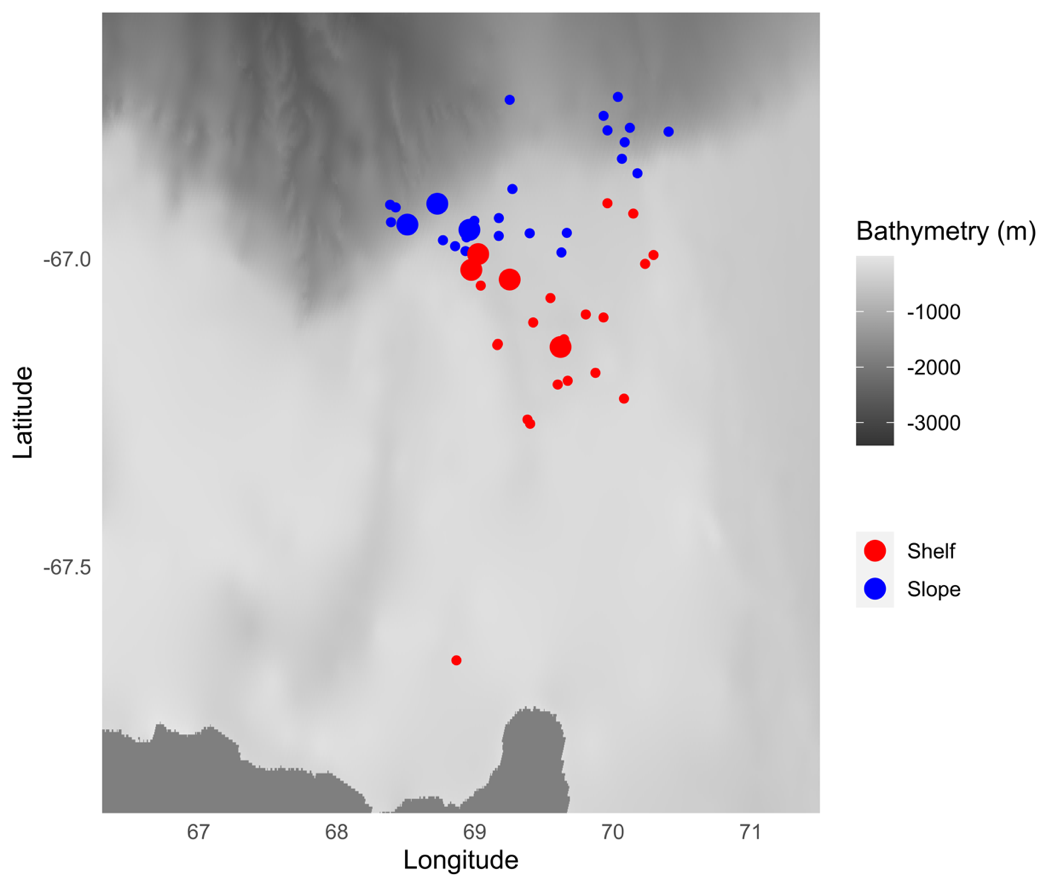 Figure S1. Geographic distribution of chlorophyll fluorescence profiles recorded within Cape-Darnley polynya in August. Profiles are represented by a different color according to their location: red and blue points correspond to profiles recorded on the continental shelf and on the continental slope, respectively. Bigger points represent profiles with a fluorescence signal greater than 0.06 mg.m-3 between 125 and 170 m depth. Those points were located within the continental slope or in its vicinity. The bathymetry used for the map is the one from GEBCO data (2021).Supplementary TablesTable S1. Temporal and vertical distribution of the water masses identified within Cape-Darnley polynya on the shelf. When the sum is not equal to 100% this means that other water masses, not considered in this study, were present. The number of profiles used to compute the percentages is indicate in the column title.Table S2. Temporal and vertical distribution of the water masses identified within Cape-Darnley polynya on the slope. When the sum is not equal to 100% this means that other water masses, not considered in this study, were present. The number of profiles used to compute the percentages is indicate in the column title.Table S3. Temporal and vertical distribution of the water masses identified within Shackleton polynya. When the sum is not equal to 100% this means that other water masses, not considered in this study, were present. The number of profiles used to compute the percentages is indicate in the column title.ReferencesGEBCO Bathymetric Compilation Group 2021 (2021). The GEBCO_2021 Grid - a continuous terrain model of the global oceans and land. doi: 10.5285/c6612cbe-50b3-0cff-e053-6c86abc09f8f.Febn = 13Marn = 11Aprn = 19Mayn = 12Junn = 43Juln = 3Augn = 23Sepn = 121 – 50 mAASW98.95%100%100%3.30%70.80%70.87%75%1 – 50 mmCDW1 – 50 mISW11.17%0.17%1 – 50 mDSW61.5%71.61%9.83%8.33%1 – 50 mmSW8.33%51 – 100 mAASW90.86%100%98.95%2.17%60%55.83%58.67%51 – 100 mmCDW16%4.09%3.17%51 – 100 mISW48.83%16.96%51 – 100 mDSW31.67%62.48%11.13%6.33%51 – 100 mmSW12%101 – 150 mAASW66.57%100%86.25%2.23%58.33%48.70%48.91%101 – 150 mmCDW3.33%20.83%10.26%7.56%101 – 150 mISW84.83%41.96%101 – 150 mDSW5.67%47.68%19.04%14.29%101 – 150 mmSW1.17%13.11%151 – 170 mAASW38.1%92.73%78.42%1.98%33.33%26.09%39.1%151 – 170 mmCDW23.57%58.33%8.70%9.1%151 – 170 mISW75%39.53%151 – 170 mDSW8.33%55.81%26.09%18.18%151 – 170 mmSW5%0.65%9.1%Febn = 13Marn = 53Aprn = 18Mayn = 4Junn = 25Juln = 18Augn = 25Sepn = 21 – 50 mAASW100%99.61%100%71.43%87.10%100%96.15%100%1 – 50 mmCDW1 – 50 mISW0.25%7.71%2.06%1 – 50 mDSW20.86%10.84%1 – 50 mmSW51 – 100 mAASW100%99.12%100%71.43%86.30%100%92.46%100%51 – 100 mmCDW51 – 100 mISW28.57%8.01%51 – 100 mDSW2.67%51 – 100 mmSW0.82%101 – 150 mAASW97.69%98.24%100%70.15%86.01%100%88.42%100%101 – 150 mmCDW0.15%101 – 150 mISW19.70%10.49%101 – 150 mDSW10.15%101 – 150 mmSW151 – 170 mAASW84.62%98.18%100%31.25%84%100%88%100%151 – 170 mmCDW151 – 170 mISW12%151 – 170 mDSW50%151 – 170 mmSW2.40%Jann = 32Febn = 110Marn = 63Aprn = 55Mayn = 57Junn = 11Juln = 44Augn = 351 – 50 mAASW95.86%98.47%100%100%100%100%100%94.29%1 – 50 mmCDW1.21%0.3%1 – 50 mISW0.6%1 – 50 mDSW0.09%1 – 50 mmSW51 – 100 AASW81.62%90.52%100%100%100%100%100%93.94%51 – 100 mCDW2.6%2%51 – 100 ISW5.35%1.77%51 – 100 DSW5.81%1.92%51 – 100 mSW0.98%0.18%101 – 150 mAASW71.1%84.46%96.77%100%100%100%100%89.09%101 – 150 mmCDW0.71%0.05%0.47%101 – 150 mISW15.37%8.58%101 – 150 mDSW3.13%2.57%101 – 150 mmSW0.2%0.35%151 – 170 mAASW52.9%73.22%89.13%100%100%100%100%79.86%151 – 170 mmCDW3.35%2.75%4.2%151 – 170 mISW19.82%10.66%151 – 170 mDSW4.57%1.78%151 – 170 mmSW